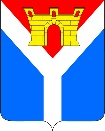 АДМИНИСТРАЦИЯ УСТЬ-ЛАБИНСКОГО ГОРОДСКОГО ПОСЕЛЕНИЯ УСТЬ-ЛАБИНСКОГО РАЙОНАП О С Т А Н О В Л Е Н И Еот 09.11.2022	          		                                                                          № 784г. Усть-ЛабинскОб утверждении методики определения ежегодного объема межбюджетных трансфертов, необходимых для осуществления передаваемой части полномочий органов местного самоуправления Усть-Лабинского городского поселения Усть-Лабинского района по осуществлению внешнего муниципального финансового контроля органам местного самоуправления муниципального образования Усть-Лабинский районВ соответствии с Бюджетным кодексом Российской Федерации, Федеральным законом от 06 октября 2003 г. № 131-ФЗ «Об общих принципах организации местного самоуправления в Российской   Федерации», решением Совета Усть-Лабинского городского поселения Усть-Лабинского района от           04 августа 2021 г. № 2 протокол № 31 «Об утверждении Положения о бюджетном процессе в Усть-Лабинском городском поселении Усть-Лабинского района (с изменениями от 30 ноября 2021 г. № 10 протокол № 35), п о с т а н о в л я ю:1. Утвердить методику определения ежегодного объема межбюджетных трансфертов, необходимых для осуществления передаваемой части полномочий органов местного самоуправления Усть-Лабинского городского поселения  Усть-Лабинского района по осуществлению внешнего муниципального финансового контроля органам местного самоуправления муниципального образования Усть-Лабинский район (прилагается).	2. Отделу по общим и организационным вопросам администрации              Усть-Лабинского городского поселения Усть-Лабинского района                    (Владимирова М.А.) обнародовать настоящее постановление с приложениями на официальном сайте администрации Усть-Лабинского городского поселения Усть-Лабинского района в информационно-телекоммуникационной сети «Интернет» и на информационных стендах МБУК «Центральная районная библиотека МО Усть-Лабинский район».	3. Контроль за выполнением настоящего постановления возложить на заместителя главы Усть-Лабинского городского поселения Усть-Лабинского района Титаренко А.Г.	4. Постановление вступает в силу после его официального обнародования.Глава Усть-Лабинского городского поселенияУсть-Лабинского района                                                               С.А. ГайнюченкоМетодика определения ежегодного объема межбюджетных трансфертов, необходимых для осуществления передаваемой части полномочий органов местного самоуправления Усть-Лабинского городского поселения Усть-Лабинского района по осуществлению внешнего муниципального финансового контроля органам местного самоуправления муниципального образования Усть-Лабинский районI. Общие положения1. Методика расчета объемов межбюджетных трансфертов, передаваемых из бюджета Усть-Лабинского городского поселения Усть-Лабинского района (далее – местный бюджет) в бюджет муниципального образования                      Усть-Лабинский район (далее – МО Усть-Лабинский район) на осуществление переданных Контрольно-счетной палате полномочий по осуществлению внешнего муниципального финансового контроля поселения (далее – Методика), определяет цели предоставления и порядок расчета объемов межбюджетных трансфертов.2. Указанную Методику следует учитывать при составлении проекта местного бюджета.3. Объемы межбюджетных трансфертов предоставляются из местного бюджета поселения в бюджет МО Усть-Лабинский район с учетом необходимости обеспечения осуществления переданных полномочий, в том числе материально-технического обеспечения. 4. При осуществлении расчетов в рамках настоящей Методики допускаются математические округления данных.II. Порядок планирования и перечислениямежбюджетных трансфертов1. Межбюджетные трансферты предусматриваются в местном бюджете на очередной финансовый год в объемах, утвержденных решением о бюджете на очередной финансовый год Усть-Лабинского городского поселения                   Усть-Лабинского района и предоставляются за счет собственных доходов бюджета поселения. 2. Предоставление межбюджетных трансфертов осуществляется администрацией Усть-Лабинского городского поселения Усть-Лабинского района в объеме средств, предусмотренных решением о бюджете на очередной финансовый год, в соответствии с бюджетной росписью, в пределах бюджетных ассигнований, утвержденных в установленном порядке.3. Межбюджетные трансферты из местного бюджета перечисляются в бюджет МО Усть-Лабинский район путем зачисления средств на лицевой счет Контрольно-счетной палаты муниципального образования Усть-Лабинский район, открытый в Управлении Федерального казначейства по Краснодарскому краю. III. Определение объема межбюджетных трансфертов.1. Межбюджетные трансферты имеют строго целевое назначение.2. Ежегодный объем межбюджетных трансфертов, необходимых для осуществления полномочий по осуществлению внешнего муниципального финансового контроля поселения, передаваемых в соответствии с соглашением, рассчитывается по формуле:W = (V*N* K+М)*С, где:W - объем трансфертов, передаваемых бюджету муниципального образования Усть-Лабинский район.V - годовой объем расходов на выплату заработной платы и начислений на выплаты по оплате труда 1-го сотрудника (подстатьи 211 и 213 классификации операций сектора государственного управления бюджетной классификации расходов бюджетов Российской Федерации (далее - КОСГУ)). N - количество сотрудников.К - коэффициент индексации, где К = 1,0. Коэффициент индексации может подлежать пересмотру.М - сумма материального обеспечения сотрудников - 5% от ФОТ с начислениями.С - удельный вес численности населения поселения в общей сумме численности всех поселений Усть-Лабинского района, где С = Сi/Собщ.Сi - численность населения поселения на 1 января текущего финансового года. Собщ. - численность населения всех поселений Усть-Лабинского района, передающих полномочия, на 1 января текущего финансового года.IV. Контроль за расходованием межбюджетных трансфертовПолучатель межбюджетных трансфертов - муниципальное образование Усть-Лабинский район, осуществляет учет поступивших средств: в доходной части - в соответствии с доведенными уведомлениями по расчетам между бюджетами по межбюджетным трансфертам; в расходной части - в соответствии с порядком применения кодов бюджетной классификации Российской Федерации. Межбюджетные трансферты расходуются в соответствии с бюджетным законодательством Российской Федерации, носят целевой характер, могут быть использованы только по назначению.В целях осуществления контроля за целевым использованием межбюджетных трансфертов орган муниципального образования                                 Усть-Лабинский район представляет ежеквартальный отчет до 03 числа месяца, следующего за отчетным и  не позднее 15 января  следующего за отчетным финансовым годом в финансовый отдел администрации Усть-Лабинского городского поселения Усть-Лабинского района годовой отчет о целевом использованием межбюджетных трансфертов согласно приложению к настоящей Методике3. Межбюджетные трансферты, не использованные в текущем финансовом году, подлежат возврату в местный бюджет.4.  Ответственность за нецелевое расходование межбюджетных трансфертов и за предоставление недостоверных сведений об их использовании возлагается на получателя межбюджетных трансфертов.5. В случае использования межбюджетных трансфертов не по целевому назначению, соответствующие средства возвращаются в местный бюджет в порядке, установленном бюджетным законодательством.Начальник финансового отдела администрации Усть-Лабинского городского поселения Усть-Лабинского района                                                                     С.А. НиконоваПРИЛОЖЕНИЕ к Методике определения ежегодного объема межбюджетных трансфертов, необходимых для осуществления передаваемой части полномочий органов местного самоуправления                Усть-Лабинского городского поселения Усть-Лабинского района по осуществлению внешнего муниципального финансового контроля органам местного самоуправления муниципального образования Усть-Лабинский район от 09.11.2022  № 784ОТЧЕТоб использовании межбюджетных трансфертов, предоставляемых из бюджета Усть-Лабинского городского поселения Усть-Лабинского района бюджету муниципального образования Усть-Лабинский районпо состоянию на «____»   	      20__ г.Наименование главного администратора расходов_______________________________________Наименование получателя межбюджетных трансфертов						Единица измерения : рубли, копейкиГлава МО Усть-Лабинский район                                       __________________________Исполнитель                                                                             _________________________Начальник финансового отдела администрации Усть-Лабинского городского поселения Усть-Лабинского района                                                                                                                                                         С.А. НиконоваПРИЛОЖЕНИЕУТВЕРЖДЕНОпостановлением администрации Усть-Лабинского                    городского поселения Усть-Лабинского районаот 09.11.2022 № 784Код ОКТМОМежбюджетные трансфертыКБК расходовКБК доходовОстаток средств на начало годаПоступило межбюджетных трансфертовПоступило межбюджетных трансфертовПроизведено расходов получателем средствПроизведено расходов получателем средствВосстановлено  остатков межбюджетного трансферта прошлых летВозвращено неиспользованных остатков прошлых лет в бюджет поселенияОстаток на конец отчетного периодаКод ОКТМОМежбюджетные трансфертыКБК расходовКБК доходовОстаток средств на начало годаС начала года (сумма)В том числе отчетный периодС начала года (сумма)В том числе отчетный периодВосстановлено  остатков межбюджетного трансферта прошлых летВозвращено неиспользованных остатков прошлых лет в бюджет поселенияОстаток на конец отчетного периодаКод ОКТМОМежбюджетные трансфертыКБК расходовКБК доходовОстаток средств на начало годаС начала года (сумма)В том числе отчетный периодС начала года (сумма)В том числе отчетный периодВосстановлено  остатков межбюджетного трансферта прошлых летВозвращено неиспользованных остатков прошлых лет в бюджет поселенияВСЕГО (гр.4+5-7-9)1234567891011XX